2022-2023 Player's Code of Conduct It is the goal of the Holy Name Athletic Association and its leagues to provide a positive and instructive environment for all participants.  As a player, the responsibility lies with you to be willing to learn, play hard and be committed to your team.  The player's, coach's and parent's adherence to this code will promote fair play, discipline, and sportsmanship.I will play by and adhere to the rules of the game.I will have respect for the equipment, wear the proper equipment given and always wear the proper uniform in the proper intended way.I will not allow myself to display anger directed at an opposing player, coach, referee, teammate, or myself.  I understand that I will be ejected from the game for this type of behavior.I understand that if I intentionally throw the ball, piece of equipment or any other part of my uniform that I will be subject to ejection from the game.I will play hard but in a safe and responsible manner.  I will not intentionally endanger any other player in any way.I will not use abusive or foul language nor participate in any form of trash talking or negative cheering.I will promote sportsman-like conduct, encouraging my team members to cheer positively and shake hands with all opposing players after each game.  Fighting is an automatic ejection from the game with possible further consequences.I will accept the authority of all referees and game officials.I will treat all participants and teammates as I would like to be treated – BULLYING WILL NOT BE TOLERATEDI will always cooperate with my coaches, teammates, and opposition.I will participate for my own enjoyment, not just to please parents, coaches, or other persons.I will be on time for practices and games.  I will be a team player.I will respect my coaches, teammates, parents, fans, opponents, and officials.I understand that if I am ejected from a game I am automatically suspended from the next game.As a parent I will adhere to all the rules on this list.  If I do not, I will suffer the consequences as handed down by the Athletic Association and/or the league of play.  1st offense is ejection from game and 2nd offense is banned for the year.All teams will be held responsible for the conduct of their players, coaches, parents, and fans by Holy Name Athletic Association, as well as the League in which they are playing rules and regulations.__________________________			___________________________Player's Name							Coach's name__________________________			___________________________Parent’s name							Athletic Director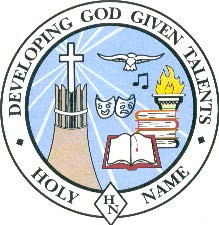 HOLY NAME SCHOOL ATHLETIC ASSOCIATION215 West Horner StreetEbensburg, PA  15931(814) 472-8817